Допуск к валютномУ рынкУ И фондовому рынку с центральным контрагентом ПАО Московская Биржа (профессиональные участники рынка Ценных Бумаг)Общие положенияКандидаты - некредитные организации, имеющие лицензию профессионального участника рынка ценных бумаг;Центральный контрагент - Небанковская кредитная организация-центральный контрагент «Национальный Клиринговый Центр» (Акционерное общество).Для работы на фондовом рынке и валютном рынке кандидату необходимо получить допуск к торгам (Московская Биржа) и клиринговому обслуживанию (НКЦ).Нормативная базаДопуск к торгам и порядок проведения расчетов на Валютном рынке и Фондовом рынке с Центральным контрагентом регулируются Правилами допуска к участию в торгах, Правилами проведения организованных торгов и Правилами клиринга на соответствующем рынке. Все документы раскрываются на сайте Московской Биржи и НКЦ.Валютный рынокПравила допуска к участию в торгах - https://www.moex.com/s136Правила организованных торгов – https://www.moex.com/s136Правила клиринга - https://www.nationalclearingcentre.ru/catalog/0204Фондовый рынокПравила допуска к участию в торгах – https://www.moex.com/s182Правила организованных торгов – https://www.moex.com/s182Правила клиринга - https://www.nationalclearingcentre.ru/catalog/0204Требования к кандидатуПодключение к ЛКУ"Личный кабинет Участника" (далее – ЛКУ) – это информационное обеспечение, предоставляющее различные возможности в части трансляции данных и осуществления действий через кабинет. Все документы, полученные ПАО Московская Биржа в электронном виде от пользователя посредством ЛКУ, считаются представленными на Биржу в соответствии с Правилами.Для получения доступа к ЛКУ необходимо:Пройти процедуру регистрации по адресу: https://passport.moex.com/registration (для каждого сотрудника, который будет использовать ЛКУ от имени Вашей организации). Регистрация происходит анонимно, с указанием желаемого пользователем E-mail/Пароля.Заполнить Заявление о предоставлении доступа к информационному обеспечению «Личный кабинет Участника», включив данные пользователей, зарегистрированных согласно п.1. Способ предоставления Заявления:Первичное Заявление предоставляется на бумажном носителе на бланке организации с печатью за подписью уполномоченного лица.Последующие заявления отправляются через ЛКУ (вход по ссылке). Перед отправкой, заявление необходимо подписать ключом Электронной подписи (далее ЭП) ЕИО или ключом ЭП сотрудника по доверенности Доверенность на подписание электронной подписью электронных документов при наличии отметки п.2 (в любом из двух буллитов указанного пункта) в данной доверенности. Подготовленное Заявление требуется направить в ДКП через ЛКУ/раздел «Поручения»/подраздел «Отправка сообщений / документов». Необходимо выбрать: отправить документ в Московская Биржа/Тип документа Заявление о предоставлении доступа к ЛКУ /в область Файлы перенести подписанное ЭП и зашифрованное (при необходимости) Заявление и отправить документ (файл в формате документа MS WORD рекомендуется наименовать следующим образом: «Заявление на доступ в ЛКУ_ название организации»).Более подробную информацию о Порядке подключения к ЛКУ можно получить по ссылке:Приложении№1
к Руководству пользователя "Личный кабинет участника"Как отправлять документы через ЛКУ (вход по ссылке):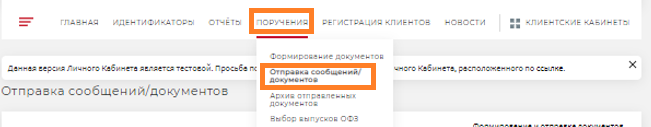 Для отправки документа через ЛКУ необходимо в   ПОРУЧЕНИЯ  Отправка сообщений/документов заполнить обязательные поля (*) и прикрепить документ, предварительно подписанный ЭЦП (опция «Отправить документ») или, подписав установленной на ПК ЭЦП при отправке (опция «Подписать и отправить документ»).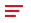 Досье Участника торгов и клирингаДоступ к Электронному документообороту (ЭДО)Для получения доступа к Электронному документообороту необходимо:Подписать Договор об участии в Системе электронного документооборота (для резидентов) (2 экз.) - без указания датыПредоставить документы на оформление Сертификата ключа проверки электронной подписи (СКПЭП). Список документов представлен в Таблице 1.Таблица 1Первичное создание СКПЭП производится кандидатом в ЛКУ при наличии заключенного Договора об участии в Системе электронного документооборота и предоставленного на бумажном носителе Заявления на создание СКПЭП в разделе "Техническое обслуживание" -> подраздел "Услуги УЦ".  Инструкция по работе с обновленным разделом "Услуги УЦ"По всем вопросам, связанным с оказанием услуг УЦ или необходимости получения консультации по установке ПО (особенно в случаях использования КриптоПро CSP на той же машине, где предполагается установить ПО для работы в СЭД Биржи), Вы можете обращаться к Администратору СЭД по тел. +7 (495) 363-32-32 (доб.1110) или e-mail: pki@moex.com.Обратите также внимание на требования сертифицированного ПО (Валидата CSP и "Справочник сертификатов") к версии ОС Windows, на которой планируется эксплуатация криптографических ключей.Тарифы на Услуги Организатора СЭД: https://www.moex.com/s1309Клиринговый терминалКлиринговый терминал - это веб приложение, предназначенное для управления различными объектами Участника клиринга, такими как Расчетные коды, Торгово-клиринговые счета, счета обеспечения, реквизиты счетов для возврата обеспечения, Брокерские фирмы, Разделы клирингового регистра, и т.д. Управление объектами осуществляется путем защищенной передачи запросов к учетным системам НКЦ и отображения информации об объектах.Реализовано большинство запросов, направляемых в НКЦ: запросы на возврат обеспечения, перевод обеспечения, передача профилей активов, ранние расчеты, получение выписки по счетам и другие запросы. Полный список приведен в Руководствe пользователя.Характеристики:адаптивный пользовательский интерфейспринцип двойного контроля "maker-checker"двухфакторная аутентификациягибкая система ролей доступаинтерфейс на русском и английском языкахограничения по Расчетным кодам: Участник клиринга может задать список Расчетных кодов доступных пользователюудобная работа с выписками по счетаммодифицирована регистрации реквизитов счета для возврата обеспечениясредства фильтрации и сортировки, экспорт в форматах Excel и PdfДля подключения к Клиринговому терминалу необходимо заполнить следующее Заявление:
Запрос о доступе к Клиринговому терминалуЗаполненное заявление необходимо подписать ключом ЭП сотрудника, на которого в НКО НКЦ (АО) предоставлена Доверенность на подписание электронной подписью электронных документов и направить через ЛКУ в разделе Отправка сообщений/документов (moex.com)Пользователем может быть сотрудник, зарегистрированный в Moex Passport: https://passport.moex.comКлиринговый терминал в примерах (Презентация)Допуск к торгам и клиринговому обслуживаниюДокументы по п.4-7 можно направить с ЭЦП через ЛКУ (вход по ссылке). Договоры (п.1-3) направляются в оригинале на бумажном носителе.Технический доступОформление технического доступаВыбрать способ обеспечения технического доступа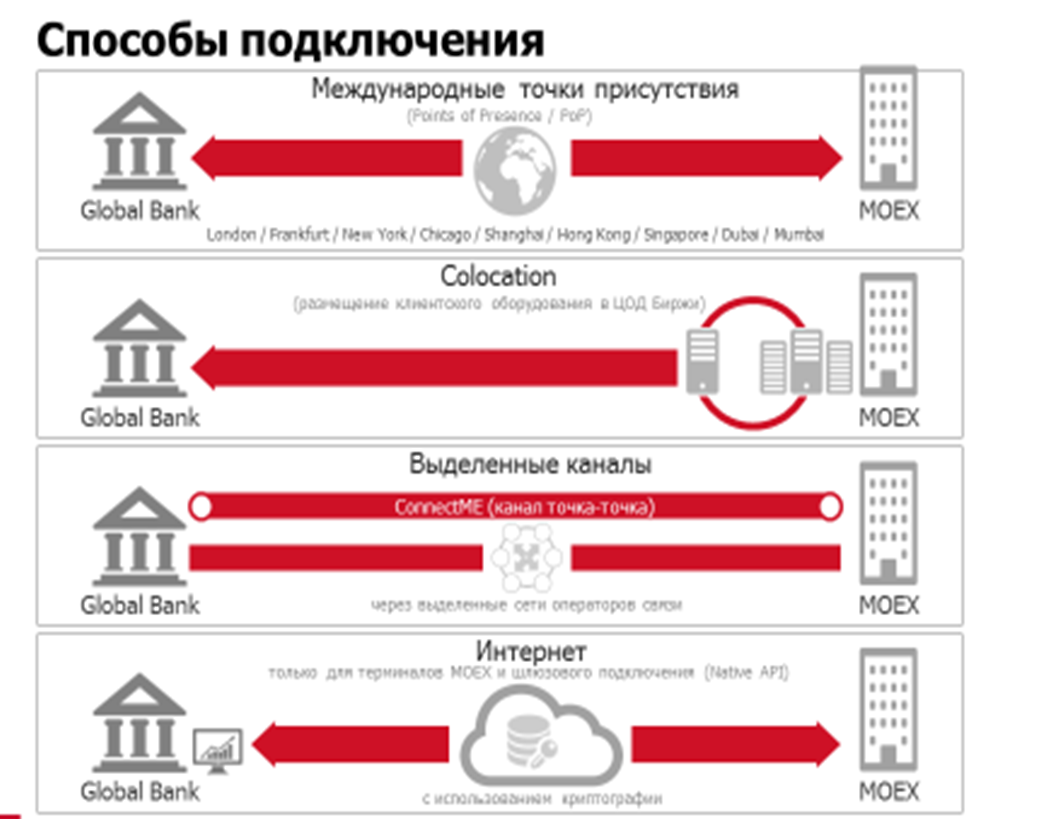 Тарифы за техническое подключение: https://fs.moex.com/files/9206За информацией по способам и протоколам технического подключения, а также необходимым для приобретения информационным лицензиям рекомендуем обратиться в Управление прямых продаж департамента биржевой информации и технологических услуг по Т +7 (495) 363-32-32, доб. 5656 или Е itsales@moex.comИнформация по Схемам подключения к Торговым системам размещена на сайте: https://www.moex.com/s154За уточнением комплекта документов для подключения необходимо обратиться в отдел организации технического доступа (+7 (495) 363-32-32, доб. 3377 или help@moex.com)Затраты по подключению и работе на рынках * Абонентская плата уплачивается Участником торгов вне зависимости от факта объявления (подачи в Систему торгов) заявок с целью заключения сделок и (или) заключения и (или) исполнения сделок на основании поданных заявок, если иное не предусмотрено настоящей частью Правил допуска.Абонентская плата уплачивается Участником торгов за очередной календарный квартал однократно и в полном объеме вне зависимости от количества присвоенных Идентификаторов Участника торгов.По итогам совершения сделок спот и сделок фикс в течение календарного квартала, но не ранее, чем через два последовательных календарных квартала, начиная с квартала, в котором участник торгов получил допуск к торгам, с Участника торгов взимается минимальное комиссионное вознаграждение за организацию торгов (абонентская плата).Тарифы ПАО Московская Биржа при совершении сделок с иностранной валютойОперации с денежными средствамиУчет денежных средств участников клиринга осуществляется на Расчетных кодах, регистрируемых в рамках клиринговых счетов НКЦ: раздельно Расчетный код валютного рынка, и Расчетный код фондового рынка.Внесение денежных средствДенежные средства на счета НКЦ можно перечислять на Расчетные коды с любого счета в любом банке. Денежные средства в валютах, принимаемых НКЦ в качестве Обеспечения, перечисляются Участниками клиринга на соответствующие счета НКЦ с обязательным указанием в назначении платежа ключевого слова и Расчетного кода Участника клиринга. По ссылкам ниже вы найдете:Реквизиты для зачисления денежных средств на всех рынках https://www.nationalclearingcentre.ru/catalog/02080304Более подробную информацию по внесению обеспечения https://www.nationalclearingcentre.ru/catalog/02080301Вывод денежных средств на Валютном рынкеВозврат денежных средств, учитываемых в качестве Обеспечения по Расчетному коду Участника клиринга, осуществляется в Клиринговом терминале.У Участника клиринга есть возможность посредством сервиса Клиринговый терминал подать заявление на ранние расчеты отдельно по каждому Расчетному коду.Возврат денежных средств на валютном рынке осуществляется в размере расчетной позиции. Более подробную информацию о возврате средств на валютном рынке можно найти по ссылке https://www.nationalclearingcentre.ru/catalog/02080303Вывод денежных средств на Фондовом рынкеВозврат денежных средств, учитываемых в качестве Обеспечения по Расчетному коду Участника клиринга, осуществляется в Клиринговом терминале.Возврат денежных средств на фондовом рынке осуществляется в размере расчетной позиции. Подача поручений через торговую систему возможна до 19:00, с помощью запросов, сформированных с использованием сервиса Клиринговый терминал и/или с помощью запроса по системе SWIFT – по долларам США до 20:00, а по рублям до 19:30).Вывод осуществляется на заранее зарегистрированный к Расчетному коду Счет для возврата. https://www.nationalclearingcentre.ru/catalog/0208030301Перевод денежных средствПеревод денежных средств между Расчетными кодами валютного и Фондового рынка, а также между Расчетными кодами в рамках одного рынка осуществляется с помощью сервиса Клиринговый терминал.Клиринговый терминал в примерах (Презентация)Комиссионное вознаграждение за учет ОбеспеченияКомиссионное вознаграждение за учет Обеспечения в иностранной валюте (в евро и швейцарских франках) возникает у Участников клиринга в случае внесения указанного обеспечения на счета НКЦ. Взимание указанного комиссионного вознаграждения предусмотрено Правилами клиринга НКО НКЦ (АО): п. 3.10 Общей части Правил клиринга, а также п. 3 Раздела II Тарифов Клирингового центра. Точная сумма комиссии, подлежащей списанию, отражается в Отчете о комиссионных вознаграждениях ССХ10. Более подробную информацию о комиссии за учет Обеспечения и ставках можно найти по ссылке: https://www.nationalclearingcentre.ru/catalog/02080101Оплата комиссионных вознаграждений Для оплаты комиссионных вознаграждений за услуги ПАО Московская Биржа и НКО НКЦ (АО) Участнику клиринга после заключения Договора об оказании клиринговых услуг будет присвоен (открыт) собственный Расчетный код на фондовом рынке (без заявления Участника клиринга) не зависимо от того, на какой рынок осуществляется допуск. Штраф за cut-off timeС января 2018 года введен штраф за исполнение Итогового нетто-обязательства по денежным средствам с нарушением срока, установленного Временным регламентом. https://www.nationalclearingcentre.ru/catalog/020801. Торговые и клиринговые отчетыНа Валютном рынке и Рынке депозитов с Центральным контрагентом Участнику направляются торговые и клиринговые отчеты:Валютный рынок – https://fs.moex.com/files/1075Фондовый рынок:Торговые отчеты - https://www.moex.com/s267Клиринговые отчеты - https://www.moex.com/s334ПоказательВалютный рынокФондовый рынокПолное депонирование (категория «В»)Полное депонирование (категория «В»)Полное депонирование (категория «В»)действующая лицензия Банка России на осуществление видов деятельности некредитных финансовых организацийдействующая лицензия Банка России на осуществление видов деятельности некредитных финансовых организацийдействующая лицензия Банка России на осуществление видов деятельности некредитных финансовых организацийЧастичное депонирование (категория «Б/Б2»)Частичное депонирование (категория «Б/Б2»)Частичное депонирование (категория «Б/Б2»)Взнос в Гарантийный фонд (возвратная сумма)10 000 000 ₽10 000 000 ₽Финансовое состояниеДолжны отсутствовать факты ухудшения финансового состояния и/или должна отсутствовать информация, дающая основание считать возможными ухудшение финансового состояния организации. Должны отсутствовать основания для осуществления мер по предупреждению банкротства в соответствии с законодательством Российской Федерации о несостоятельности (банкротстве).Должны отсутствовать факты ухудшения финансового состояния и/или должна отсутствовать информация, дающая основание считать возможными ухудшение финансового состояния организации. Должны отсутствовать основания для осуществления мер по предупреждению банкротства в соответствии с законодательством Российской Федерации о несостоятельности (банкротстве).Внесение взноса в обеспечение по стресс*Размер взноса в Гарантийный фонд для Участников клиринга категории Б2 равен размеру взноса в Гарантийный фонд для Участников клиринга категории Б, предусмотренного Правилами клиринга.**Подробная информация об Обеспечении под стресс, в том числе о порядке внесения взноса в ОПС, размещена на сайте НКЦ | Гарантийные фонды. Обеспечение под стресс. Обеспечение под риски концентрации на эмитентов (nationalclearingcentre.ru). Порядок определения минимального размера ОПС установлен в соответствии с документом НКЦ | Методика определения размера обеспечения под стресс (nationalclearingcentre.ru).*Размер взноса в Гарантийный фонд для Участников клиринга категории Б2 равен размеру взноса в Гарантийный фонд для Участников клиринга категории Б, предусмотренного Правилами клиринга.**Подробная информация об Обеспечении под стресс, в том числе о порядке внесения взноса в ОПС, размещена на сайте НКЦ | Гарантийные фонды. Обеспечение под стресс. Обеспечение под риски концентрации на эмитентов (nationalclearingcentre.ru). Порядок определения минимального размера ОПС установлен в соответствии с документом НКЦ | Методика определения размера обеспечения под стресс (nationalclearingcentre.ru).1Анкета (клиента)/Анкета Юридического Лица.Анкета Юридического Лица заполняется в ЛКУ, после подключения. (После получения ключей ЭДО и доступа к Личному кабинету участника данную Анкету необходимо направить в зашифрованном и подписанном виде на адрес regcard@moex.com или через ЛКУ).2Копии учредительных документов юридического лица с изменениями и дополнениями с отметкой о регистрации федеральным органом исполнительной власти, уполномоченным на осуществление государственной регистрации юридических лиц, включая редакцию учредительных документов юридического лица или изменений и дополнений, действующих на дату избрания Единоличного исполнительного органа и содержащих порядок избрания, сроки полномочий и компетенции Единоличного исполнительного органа. Указанные копии должны быть заверены федеральным органом исполнительной власти, уполномоченным на осуществление государственной регистрации юридических лиц, или нотариально. Также могут быть представлены оригиналы учредительных документов для изготовления копий и заверения их сотрудником Клирингового центра.3В отношении единоличного исполнительного органа (далее по тексту Руководитель):подлинник или нотариально удостоверенная копия или копия, заверенная подписью Руководителя и печатью Кандидата (при наличии), решения уполномоченного органа Кандидата (также могут быть предоставлены нотариально удостоверенная выписка из решения или подлинник выписки, заверенный подписью лица, уполномоченного на подписание решения, или заверенный подписью Руководителя и печатью Кандидата (при наличии)) об избрании (назначении) Руководителя;копия документа, удостоверяющего личность Руководителя, заверенная подписью уполномоченного лица и печатью Кандидата (при наличии) или письмо юридического лица в произвольной форме, содержащее следующие сведения о Руководителе: фамилия, имя, отчество (при наличии), гражданство, реквизиты документа, удостоверяющего личность, дату и место рождения, адресе места жительства (регистрации) или места пребывания, заверенное подписью уполномоченного лица и печатью юридического лица (при наличии) при одновременном предоставлении оригинала или копии документа, удостоверяющего личность Руководителя, заверенной подписью уполномоченного лица и печатью юридического лица (при наличии) для сверки предоставленных сведений;4Отзыв о деловой репутации юридического лица (при наличии).5Анкета для целей выявления иностранных налогоплательщиков (далее –Анкета) в форме электронного документа, а также иные прилагаемые к Анкете документы и сведения, предоставляемые для целей FATCA. Организации, информация о которых на основании части 2 ст. 2 Федерального закона от 28.06.2014 № 173-ФЗ не подлежит сбору и передаче, вправе не предоставлять в Анкете информацию в целях FATCA. В этом случае таким организациям необходимо на адрес AnketaFATCA@moex.com дополнительно направить электронное сообщение следующего примерного содержания: ««Краткое наименование организации из устава» (ИНН) на основании части 2 ст.2 Федерального закона от 28.06.2014 № 173-ФЗ вправе не предоставлять информацию в целях FATCA». Организации вправе не предоставлять Анкету, в случае если они являются субъектами, на которых в соответствии с законодательством Российской Федерации не распространяются требования по представлению информации в федеральный орган исполнительной власти, уполномоченный по контролю и надзору в области налогов и сборов, в связи с автоматическим обменом финансовой информацией (CRS) (перечень организаций установлен в Положении, утвержденном Постановлением Правительства РФ от 16 июня 2018 года № 693).  Анкета доступна для заполнения по ссылке http://moex.com/ru/fatca.Заполненную Анкету необходимо сохранить в zip файле (кнопка «Получить zip файл»). Рекомендуется не изменять наименование архива и файла. Электронный файл должен быть подписан закрытым (секретным) ключом электронной подписи Вашей организации и направлен по адресу: AnketaFATCA@moex.com .Кандидату, направляющему Анкету на бумажном носителе (до получения электронной подписи) необходимо на оборотной стороне последнего листа Анкеты проставить прошито, пронумеровано и скреплено, поставить печать и подпись уполномоченного лица. 6Отчетность:Бухгалтерский баланс (форма 0420002);Отчет о финансовом результате (форма 0420003);Отчет о потоках денежных средств (0420005);Сведения об аффилированных лицах профессионального участника (форма 0420402);Оборотная ведомость по счетам бухгалтерского учета (0420410);Сведения о дебиторской и кредиторской задолженности профессионального участника (форма 0420412);Расчет собственных средств (форма 0420413);Сведения о займах и кредитах (форма 0420414);Отчет профессионального участника по ценным бумагам (форма 0420415);Расчет показателя краткосрочной ликвидности брокера (форма 0420454)Отчет об изменениях собственного капитала некредитной финансовой организации (форма 0420004).каждый электронный файл определенного типа должен быть подписан закрытым (секретным) ключом электронной подписи уполномоченного лица Вашей организации и зашифрован на имя уполномоченного сотрудника Департамента клиринга НКО НКЦ (АО) Исаева А.В.  (ссылка на ключ Исаева А.В. - https://fs.moex.com/cdp/sert/GOST.zip);сформированное электронное письмо с финансовой отчетностью направляется на адрес электронной почты finreport@moex.comСводная таблица требований к предоставляемой отчетности:http://fs.moex.com/files/13137Оригинал доверенности (при необходимости), или нотариально удостоверенная копия, или копия, заверенная лицом, выдавшим указанную доверенность на представителя Кандидата, уполномоченного осуществлять действия (операции) от имени Кандидата во взаимоотношениях с Биржей, включая полномочия по подписанию необходимых документов. В случае если доверенность предоставляет полномочия на совершение операций с денежными средствами или иным имуществом, дополнительно предоставляются:- копия документа, удостоверяющего личность представителя Кандидата, заверенная подписью уполномоченного лица и печатью Кандидата (при наличии); или письмо юридического лица в произвольной форме, содержащее следующие сведения о представителе: фамилия, имя, отчество (при наличии), гражданство, реквизиты документа, удостоверяющего личность, дату и место рождения, адресе места жительства (регистрации) или места пребывания, заверенное подписью уполномоченного лица и печатью юридического лица (при наличии) при одновременном предоставлении оригинала или копии документа, удостоверяющего личность представителя, заверенной подписью уполномоченного лица и печатью юридического лица (при наличии) для сверки предоставленных сведений;8В случае если физическое лицо, на которое требуется предоставить копию документа, удостоверяющего личность, является иностранным гражданином (лицом без гражданства), пребывающим в Российской Федерации, то дополнительно необходимо предоставить:- заверенную подписью уполномоченного лица и печатью Кандидата (при наличии) копию документа, подтверждающего право иностранного гражданина (лица без гражданства) на пребывание (проживание) в Российской Федерации (вид на жительство, разрешение на временное проживание, виза, иной документ, подтверждающий в соответствии с законодательством РФ право иностранного гражданина или лица без гражданства на пребывание (проживание) в Российской Федерации) или письмо юридического лица в произвольной форме, содержащее следующие сведения о физическом лице: фамилия, имя, отчество (при наличии), реквизиты документа, подтверждающего право иностранного гражданина (лица без гражданства) на пребывание (проживание) в Российской Федерации: серия (если имеется) и номер документа, дата начала срока действия права пребывания (проживания), дата окончания срока действия права пребывания в Российской Федерации), заверенное подписью уполномоченного лица и печатью юридического лица (при наличии) при одновременном предоставлении оригинала или копии документа, подтверждающего право иностранного гражданина (лица без гражданства) на пребывание (проживание) в Российской Федерации, заверенной подписью уполномоченного лица и печатью юридического лица (при наличии) для сверки предоставленных сведений- заверенную подписью уполномоченного лица и печатью Кандидата (при наличии) копию миграционной карты или письмо юридического лица в произвольной форме, содержащее следующие сведения о физическом лице: фамилия, имя, отчество (при наличии), реквизиты миграционной карты: номер карты, дата начала срока пребывания, дата окончания срока пребывания в Российской Федерации, заверенное подписью уполномоченного лица и печатью юридического лица (при наличии) при одновременном предоставлении оригинала или копии миграционной карты, заверенной подписью уполномоченного лица и печатью юридического лица (при наличии) для сверки предоставленных сведений- письмо со сведениями об адресе места жительства (регистрации) или места пребывания (в случае если такая информация не содержится в иных документах, предоставленных в соответствии с настоящим списком).9Документы, которые необходимо предоставить в целях классификацию организации на предмет принадлежности к лицам, находящимся под контролем иностранного лица, связанного с иностранными государствами, которые совершают в отношении Российской Федерации, российских лиц недружественные действия.Документ (ссылка на документ)Способ предоставленияЗаявление на создание СКПЭП (для физического лица, действующего от имени Участника СЭД)Заявление на создание СКПЭП (для Участника СЭД с указанием лица, действующего на основании Устава) Предоставить лично. Заполненное и подписанное новым пользователем СКПЭП, предоставленное на бумажном носителе во время визита.илиПредоставить по ЭДО с ЭЦП иного Удостоверяющего центра. Заявление, направленное в формате Word на адрес oibd@moex.com (адрес ПМ в копии), подписанное квалифицированным, действующим ЭЦП нового пользователя иного Удостоверяющего центра.илиПредоставить почтой, при нотариальном подтверждении личности. Заявление, заполненное и подписанное новым пользователем СКПЭП, предоставленное на бумажном носителе по почте + Документ, выданный нотариусом, свидетельствующий тождественность личности (удостоверение факта).Примечание:В п.4 Заявления выбрать «ГОСТ»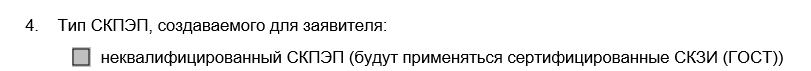 Доверенность на владельца СКПЭП (для физического лица, действующего от имени Участника СЭД)На бумажном носителе:оригинал или нотариально заверенная копияВ форме ЭДО:в формате Word на адрес oibd@moex.com, подписанная СКПЭП (выпущенный УЦ ПАО «Московская Биржа») РуководителяДоверенность на пользователя СКПЭП на подписание электронной подписью электронных документов (при необходимости предоставлять документы в адрес МБ и НКЦ)На бумажном носителе:оригинал или нотариально заверенная копияВ форме ЭДО:в формате Word на адрес oibd@moex.com, подписанная СКПЭП (выпущенный УЦ ПАО «Московская Биржа») РуководителяКопия паспорта пользователя СКПЭПНа бумажном носителе:заверенная Руководителем или иным уполномоченным лицом организации с печатью организации или нотариально, либо заверенная собственноручной подписью, когда на пользователя не предполагается оформлять Доверенность на пользователя СКПЭП на подписание электронной подписью электронных документовВ форме ЭДО:в формате pdf на адрес edodoc@moex.com или через ЛКУ, подписанное СКПЭП (выпущенный УЦ ПАО «Московская Биржа») Руководителя или иного уполномоченного лица по доверенностиКопия СНИЛС пользователяНа бумажном носителе:без заверения, либо заверенная Руководителем или иным уполномоченным лицом организации с печатью организации, либо собственноручной подписью.В форме ЭДО:в формате pdf на адрес edodoc@moex.com или через ЛКУ, подписанное СКПЭП (выпущенный УЦ ПАО «Московская Биржа») Руководителя, либо иного уполномоченного лица по доверенности№Наименование документа1Договор об оказании клиринговых услуг (если не был заключен ранее) 2 экз. – без указания даты2Договор об оказании услуг по проведению организованных торгов (Приложение 01 к Правилам допуска) (если не был заключен ранее) 2 экз.  - без указания даты3Договор о предоставлении интегрированного технологического сервиса (если не был заключен ранее) 2 экз. - без указания даты4Заявление о предоставлении допуска к клиринговому обслуживанию5Запрос на открытие Расчетного кода 6Заявление о предоставлении технического доступа7Заявление о предоставлении допуска к участию в торгах ПАО Московская Биржа (п. 4.1 Форм документов)8 Обратиться в НРД и заключить соответствующий договор на открытие торгового счета (для фондового рынка)Предоставить в НРД комплект документов в соответствии с «Перечнем документов для предоставления клиентами в НКО ЗАО НРД»Запрос на открытие Торгового-клирингового счета (для фондового рынка)https://www.nsd.ru/ru/services/open_depo/№НаименованиеВалютный рынокФондовый рынокФондовый рынок1Вступительный взносотсутствует3 000 000 ₽3 000 000 ₽2Взнос в Гарантийный Фонд (для частичного депонирования, категории Б/Б2)Сумма является возвратной10 000 000 ₽10 000 000 ₽10 000 000 ₽3Взнос в Гарантийный Фонд (для полного депонирования)отсутствуетотсутствуетотсутствует4Минимальная ежеквартальная комиссия – абонентская плата60 000 ₽* (не взимается, если суммарный объем комиссии превысил 60 000 ₽  в квартал)60 000 ₽* (не взимается, если суммарный объем комиссии превысил 60 000 ₽  в квартал)60 000 ₽* (не взимается, если суммарный объем комиссии превысил 60 000 ₽  в квартал)5Оборотная комиссияТарифы — Московская Биржа | РынкиТарифы на рынке акцийТарифы по сделкам РЕПОТарифы по сделкам с облигациямиТарифы на рынке акцийТарифы по сделкам РЕПОТарифы по сделкам с облигациями6Технический доступ:- Плата за регистрацию идентификатора технического доступа- Абонентская плата за идентификатор технического доступа, в месяцhttps://fs.moex.com/files/9206https://fs.moex.com/files/9206https://fs.moex.com/files/92067Электронный документооборотЕжемесячная абонентская платаИзготовление ключа2 300 ₽ (вне зависимости от количества СКПЭП)5 300 ₽ ежегодно2 300 ₽ (вне зависимости от количества СКПЭП)5 300 ₽ ежегодно2 300 ₽ (вне зависимости от количества СКПЭП)5 300 ₽ ежегодно8Открытие счета в Национальном Расчетном Депозитарии (НРД)Московская Биржа | Рынки (moex.com)Тарифы НРД (nsd.ru)